CHEM 1412 Formulas and Constantsmass of proton  =  1.00728 amu			mass of neutron  =  1.00866 amuc  =  3.00 X 108 m/s					F  =  96500 C/(mol of e-)   =   96500 J/(V mol of e-)K  =  oC  +  273.15					R  =  0.08206 (L atm)/(mol K)   =   8.314 J/(mol K)1 g  =  6.022 X 1023 amuSg  =  kPg		PA  =  XAPAo              Tf  =  - Kf m			Tb  = Kbm  =  MRT		PV  =  nRT       ln[A]t  =  -kt  +  ln[A]o t1/2  =  0.693 / k   1/[A]t  =  kt  +  1/[A]o	t1/2  =  1 / (k[A]o)                               k  =  Ae-Ea/RT			 ln(k1/k2)  =  Ea/R (1/T2  -  1/T1) [H+][OH-]  =  1.0 X 10-14       pH  +  pOH  =  14          Ka Kb  =  Kw  =  1.0 X 10-14	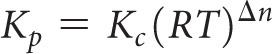 pH  =  pKa  +  log([base]/[acid])    Go  =  Ho  -  T So         Go  =  -RT ln KeqG  =  Go  +  RT lnQ	           Go  =  -nFEo                                                  E  =  Eo  -  (0.0592/n) log Q		E  =  mc2                                            Coulombs  =  Amps X secondsSoluble CompoundsImportant ExceptionsCompounds containing NO3noneCompounds containing C2H3O2noneCompounds containing ClSalts of Ag+, Hg22+, Pb2+Compounds containing BrSalts of Ag+, Hg22+, Pb2+Compounds containing ISalts of Ag+, Hg22+, Pb2+Compounds containing SO42Salts of  Ca2+, Sr2+, Ba2+, Hg22+, Pb2+Insoluble compoundsImportant ExceptionsCompounds containing S2Salts of ammonium, alkali metal cations and Ca2+, Sr2+, Ba2+Compounds containing CO32Salts of ammonium, alkali metal cationsCompounds containing PO43Salts of ammonium, alkali metal cationsCompounds containing OHSalts of ammonium, alkali metal cations and Ca2+, Sr2+, Ba2+